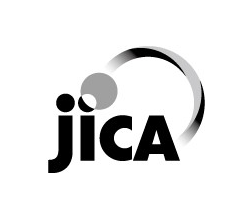 VI. ANNEX:                            Please fill out the Forms attached as ANNEX1 and ANNEX2, and submit them along with the filled Application Form (or the filled Form A2A3).ANNEX 1APPLICANT’S PROFESSIONAL EXPERIENCE IN THE ICT FIELDANNEX 2COUNTRY REPORTANNEX 1                                                             APPLICANT’S PROFESSIONAL EXPERIENCE IN THE ICT FIELDPlease let us know your experiences in the ICT field. Please carefully read questions and fill in the blanks with your answers as precise as possible. Please note that collected information will be used for the evaluation and selection of your application..Course Name: ICT Core ersonnel Development/ Information Security (C) ()	Surname	Given nameApplicant’s Name:                                                             Experience in the ICT FieldFor how long and what type of ICT work have you been involved in until now (multiple selections are possible) in a business context? Please select the job type(s), which is/are closest to your past ICT experiences using the table below. Information Security ExperienceBy filling in the table below, please evaluate your knowledge and experiences about different types of IT architect in a business context from 1 to 4:1. No experience at all or never heard of it2. I have learnt about it but have not had an opportunity to practice it3. I can accomplish it with some technical assistance4. I can accomplish it all by myselfProgramming ExperiencesBy filling in the table below, please evaluate your knowledge and experiences about different types of programming languages in a business context from 1 to 4:1. No experience at all or never heard of it2. I have learnt about it but have not had an opportunity to practice it3. I can create a program using this language but may need technical support4. I can create a program and perform complex tasks using this language all by myselfNetwork ExperienceBy filling in the table below, please evaluate your knowledge and experiences about different types of network related products in a business context from 1 to 4:1. No experience at all or never heard of it2. I have learnt about it but have not had an opportunity to practice it3. I can design/develop a network using this product but may need technical support4. I can use and perform complex tasks using this product all by myselfOperating System and Office Software Suite ExperienceBy filling in the table below, please indicate your knowledge and experiences in the area of operation system and office software in a business context from 1 to 4:1. No experience at all or never heard of it2. I have learnt about it but have not had an opportunity to practice it3. I can use it but may need technical support4. I can use and perform complex tasksWhat kind of office software can you use?Configuration of the Information Processing System in YourOrganizationPlease describe information you have, if any, on the information processing system including hardware and software (packages and application programs) in your organization.Your Organization’s StructureReferring to the example, please attach your organization chart by highlighting your department/division/section and showing the number of persons working in each unit.Please complement the organization chart by filling in the table below.Work Assignment upon the Completion of the Training CourseUpon the completion of the training course, is your current work assignment expected to be changed or modified?   Yes    NoIf your answer is yes, please describe tasks that would be newly added to your work assignment. In case you are supposed to be assigned to a completely different new position, please also indicate the name and major tasks.Course Subjects of Your Organization’s InterestReferring to the training subjects described in Page 6-9, what would be the most important subject(s) in tackling the business issue(s) that faces your organization? By filling in the table below, you are also requested to specify the reason why that subject can resolve the issue. Action PlanThis training program falls into one of JICA’s training categories “SOLUTION CREATION TRAINING”. Such program aims to facilitate solving problems in an organization by enabling a participant to acquire necessary knowledge and skills, which can address innovative solutions. The creation of Action Plan, therefore, constitutes a core of this training course, especially because it defines the roadmap to solve organization’s business issues.In this context, please describe business problems that your organization is interested in addressing within the framework of this training course. Some of those can be the scope of your Action Plan.I certify that the information provided by myself in this form is true to the best of my knowledge.Date :	Signature :ANNEX 2                                                             COUNTRY REPORTPlease describe in detail as much as possible. This report aims to better understand the level of your country’s and government’s approach to ICT deployment including e-Government.Course Name: ICT Core ersonnel evelopment/ Information Security (C) ()	Surname	Given nameApplicant’s Name:                                                              1．National e-Government Policy（For improving citizen service delivery or integrating ICT solutions in government work, etc.）Name of the policyLeading organization in the policy implementation within government ministries and institutionsBackground and the outline of the policy（current status, current issues, solutions, scope, implementation plans and stakeholders, etc.）2．National ICT Policy/Vision（universal access to ICT, private sector development, e-Learning or e-Agriculture, etc.）Name of the ICT policy/visionLeading organization in promoting ICT policy/vision within government ministries and institutionsBackground Outline of the policy（overarching objectives, target; scope, stakeholders and implementation plans, etc.）For Your ReferenceJICA and Capacity DevelopmentThe key concept underpinning JICA operations since its establishment in 1974 has been the conviction that “capacity development” is central to the socioeconomic development of any country, regardless of the specific operational scheme one may be undertaking, i.e. expert assignments, development projects, development study projects, training programs, JOCV programs, etc.  Within this wide range of programs, Training Programs have long occupied an important place in JICA operations. Conducted in Japan, they provide partner countries with opportunities to acquire practical knowledge accumulated in Japanese society. Participants dispatched by partner countries might find useful knowledge and re-create his/her own knowledge for enhancement of his/her own capacity or that of the organization and society to which they belong. About 460 pre-organized programs cover a wide range of professional fields, ranging from education, health, infrastructure, energy, trade and finance, to agriculture, rural development, gender mainstreaming, and environmental protection. A variety of programs and are being customized to address the specific needs of different target organizations, such as policy-making organizations, service provision organizations, as well as research and academic institutions. Some programs are organized to target a certain group of countries with similar developmental challenges. Japanese Development ExperienceJapan was the first non-Western country to successfully modernize its society and industrialize its economy.  At the core of this process, which started more than 140 years ago, was the “adopt and adapt” concept by which a wide range of appropriate skills and knowledge have been imported from developed countries; these skills and knowledge have been adapted and/or improved using local skills, knowledge and initiatives. They finally became internalized in Japanese society to suit its local needs and conditions. From engineering technology to production management methods, most of the know-how that has enabled Japan to become what it is today has emanated from this “adoption and adaptation” process, which, of course, has been accompanied by countless failures and errors behind the success stories. We presume that such experiences, both successful and unsuccessful, will be useful to our partners who are trying to address the challenges currently faced by developing countries. However, it is rather challenging to share with our partners this whole body of Japan’s developmental experience. This difficulty has to do, in part, with the challenge of explaining a body of “tacit knowledge,” a type of knowledge that cannot fully be expressed in words or numbers. Adding to this difficulty are the social and cultural systems of Japan that vastly differ from those of other Western industrialized countries, and hence still remain unfamiliar to many partner countries. Simply stated, coming to Japan might be one way of overcoming such a cultural gap. JICA, therefore, would like to invite as many leaders of partner countries as possible to come and visit us, to mingle with the Japanese people, and witness the advantages as well as the disadvantages of Japanese systems, so that integration of his/her findings might help them reach his/her developmental objectives.Job ClassificationJob DescriptionJob DescriptionDurationWork to support CIODefining, planning and leading the implementation of organization’s IT strategies and enhancementDefining, planning and leading the implementation of organization’s IT strategies and enhancementYear(s)ICT Division ManagerSenior management level. Leading an ICT Division/SectionSenior management level. Leading an ICT Division/SectionYear(s)ICT Project ManagerCoordinating every aspect of ICT projects from concept to deliveryCoordinating every aspect of ICT projects from concept to deliveryYear(s)System Analyst Analyzing current systems, identifying issues and planning new system developmentAnalyzing current systems, identifying issues and planning new system developmentYear(s)IT ArchitectAnalyzing business and designing architecture of ICT systemAnalyzing business and designing architecture of ICT systemYear(s)Application SpecialistDesignDesigning application programsYear(s)Application SpecialistCoding and testCoding and testing application programsYear(s)Network SpecialistDesignDesigning networksYear(s)Network SpecialistAdministration and MaintenanceAdministrating and maintaining networksYear(s)Database SpecialistDesignDesigning databaseYear(s)Database SpecialistAdministration and MaintenanceAdministrating and maintaining databaseYear(s)Security SpecialistDesignDesigning security policies and measuresYear(s)Security SpecialistAdministrationAdministrating security policies and measuresYear(s)System AdministratorAdministrationAdministrating information processing systemsYear(s)System OperatorOperating information processing systemsOperating information processing systemsYear(s)InstructorConducting training courses in the field of ICTConducting training courses in the field of ICTYear(s)Data EntryData Entry for information processing systemsData Entry for information processing systemsYear(s)Other (if any) :Other (if any) :Other (if any) :Year(s)Self-Evaluation (1-4)Information Security1. Risk ManagementInformation Security2. Security Policy Management3. Organizing Information Security4. Asset Management and Protection5. Human Resources Security6. Physical and Environment Security7. Communications and Operations Management8. Access Control9. Information Systems Acquisition, Development, andMaintenance10. Information Security Incident Management11. Disaster Recovery Management12. Compliance13. Others (                                        )Self-Evaluation (1-4)Programming1. C / C++ / C#Language2. Basic / Visual Basic / Visual Basic .NET3. Java4. PHP5. Others(                            )Self-Evaluation (1-4)1. Client Configuration/Administration2. Windows Domain Server Configuration/Administration3. File share Sever Configuration/Administration4. Web server Configuration/Administration5. Mail server Configuration/Administration6. DNS server Configuration/Administration7. Proxy server Configuration/Administration8. Network Device Configuration/Administration9. Firewall Configuration/Administration10. SNMP Manager AdministrationSelf-Evaluation (1-4)1. Unix2. Linux3. Windows Client OS (i.e. Vista, 7, 8, 10)4. Windows Server OS 
(i.e. Windows Server 2003, 2008, 2012, 2016)5. Others (                                               )Fill in the version1. Microsoft Word2. Microsoft Excel3. Microsoft Power Point4. Others (                                               )Number of hardwareRemarksServerWindows File shareWindows File shareOS     (                        )ServerDHCPDHCPOS     (                        )ServerWindows DomainWindows DomainOS     (                        )ServerDNSDNSOS     (                        )ServerMailMailOS     (                        )ServerMailMailSoftware (                       )ServerWebWebOS     (                        )ServerWebWebSoftware (                       )ServerProxyProxyOS     (                        )ServerProxyProxySoftware (                       )ServerNFS/NISNFS/NISOS     (                        )ServerApplicationApplicationOS     (                        )ServerApplicationApplicationSoftware (                       )ServerDatabaseDatabaseOS     (                        )ServerDatabaseDatabaseRDBMS (                        )RDBMS (                        )ClientClientClientOS     (                        )ClientClientClientSoftware (                       )ClientClientClientOthers   (                       )NetworkingNetworkingRouterProduct Name (                   )Product Name (                   )NetworkingNetworkingSwitching HUBProduct Name (                   )Product Name (                   )NetworkingNetworkingFirewallProduct Name (                   )Product Name (                   )NetworkingNetworkingOthers Product Name (                   )Product Name (                   )InternetInternetNetwork ServiceTelephone line / ISDN / leased line / DSLTelephone line / ISDN / leased line / DSLInternetInternetLine Speed         bps         bpsExplanationOrganization NameTotal number of personnelName of ministry or the highest level organization to which your organization belongs. If there are any organizations between the above and yours, please indicate by the order of hierarchy.1.If there are any organizations between the above and yours, please indicate by the order of hierarchy.2.If there are any organizations between the above and yours, please indicate by the order of hierarchy.3.Name of your organizationIf there are any organizations under yours, please indicate by the order of hierarchy.1.If there are any organizations under yours, please indicate by the order of hierarchy.2.If there are any organizations under yours, please indicate by the order of hierarchy.3.New tasks to be added in addition to your current work assignmentNew job title (if it is applicable)PriorityCourse subjectMotif of your choice (Why can this subject  contribute to resolving your organization’s business issue?)1st:2nd:3rd:4th:Business problems that should be addressedReason why your organization is interested in solving the problemProposed solutions1234Overview of ICT usage in your countryTotal yearly sales of ICT industry (US$): (including foreign companies)Percentage of the domestic IT industry’s yearly sales (US$)Benchmark data on ICT usage used for the ICT policy/visionCORRESPONDENCEFor enquiries and further information, please contact the JICA office or the Embassy of Japan.Further, address correspondence to:JICA Okinawa CenterAddress: 1143-1 Aza-Maeda, Urasoe City, Okinawa 901-2552 JAPANTEL:  +81-98-876-6000  FAX:  +81-98-876-6014